МИНИСТЕРСТВО ОБРАЗОВАНИЯ И НАУКИ РЕСПУБЛИКИ КАЗАХСТАНЕВРАЗИЙСКИЙ НАЦИОНАЛЬНЫЙ УНИВЕРСИТЕТ ИМ. Л.Н. ГУМИЛЕВАФОНД ПЕРВОГО ПРЕЗИДЕНТА РЕСПУБЛИКИ КАЗАХСТАН – ЕЛБАСЫИНФОРМАЦИОННОЕ ПИСЬМОУважаемые коллеги, молодые ученые!Евразийский национальный университет им. Л.Н. Гумилева приглашает студентов, магистрантов, докторантов и молодых ученых принять участие в работе ХV Международной научной конференции «ǴYLYM JÁNE BІLІM- 2020» 10 апреля 2020 года в дистанционном формате.На конференции планируется работа следующих секций:Рабочие языки конференции – казахский, русский, английский.Требования к оформлению материалов:Материалы доклада должны давать ясное представление о характере, содержании и результатах проведенной автором работы. Одно и тоже лицо не может быть автором или соавтором более двух раз. Текст должен быть набран в текстовом редакторе Word 97-2003 шрифтом Times New Roman, размер кегля № 12 с одинарным межстрочным интервалом, выровнен по ширине страницы. Формулы должны быть набраны в редакторе Microsoft Equation 3.0. Таблицы, схемы, рисунки должны иметь название и нумерацию. Параметры страницы: все поля – . Объем материалов от 3 до 5 страниц. Пример оформления Сноски и ссылки на источники указываются в конце доклада с нумерацией по мере упоминания. Текст должен быть отредактирован стилистически и технически.Условия участия:Для участия в конференции приглашаютсz студенты, магистранты, докторанты и молодые ученые в возрасте до 35 лет. Допускается только очное участие (для зарубежных участников возможно заочное участие).Желающим принять участие в конференции необходимо до 25 марта 2020 г. выслать на электронный адрес соответствующей секции: Текст доклада, соответствующий требованиям, предъявляемым к его оформлению.рецензию-рекомендацию (сканированный вариант) научного руководителя или руководства факультета на научную публикацию.Заявку на участие в конференции. В случае отсутствия одного из вышеуказанных пунктов материалы к публикации не принимаются.Участие в конференции бесплатное. По итогам конференции планируется выпуск электронного сборника с присвоением ISBN, материалы конференции будут опубликованы на сайте ЕНУ им. Л.Н. Гумилева - www.enu.kz.Будет выпущен печатный сборник материалов лучших докладов конференции. Заявка на участие в конференцииФамилия, имя, отчество _________________________________________Статус (студент, магистрант, докторант (шифр специальность), молодой ученый, преподаватель)___________________________________________________Название доклада_______________________________________________Секция ________________________________________________________Подсекция  _____________________________________________________Вуз, организация ________________________________________________Адрес, телефон, e-mail___________________________________________Желаемая форма участия:Устный доклад на пленарном заседанииУстный доклад на секционном заседанииЗаявки, поступившие в оргкомитет после указанного срока, не рассматриваются, материалы докладов не публикуются.Оргкомитет оставляет за собой право отбора докладов на конференцию.Поступившие материалы пройдут экспертизу редакционной коллегии, по заключению которой представленные материалы будут включены в сборник конференции для публикации. Материалы, не прошедшие экспертизу, авторам не возвращаются.Командировочные расходы (проезд, проживание, питание) производится за счет участников конференции.Адрес оргкомитета: .Нур-Султан, ул. Сатпаева, 2. Евразийский национальный университет им. Л.Н.Гумилева, Отдел науки, кабинет 408, главный корпус. С уважением, ОРГКОМИТЕТҚАЗАҚСТАН РЕСПУБЛИКАСЫ БІЛІМ ЖӘНЕ ҒЫЛЫМ МИНИСТРЛІГІЛ.Н. ГУМИЛЕВ АТЫНДАҒЫ ЕУРАЗИЯ ҰЛТТЫҚ УНИВЕРСИТЕТІҚАЗАҚСТАН РЕСПУБЛИКАСЫ ТҰҢҒЫШ ПРЕЗИДЕНТІ — ЕЛБАСЫНЫҢ ҚОРЫАҚПАРАТТЫҚ ХАТҚұрметті әріптестер, жас ғалымдар!Л.Н. Гумилев атындағы Еуразия ұлттық университеті 2020 жылдың 10 сәуірінде өтетін «ǴYLYM JÁNE BІLІM - 2020» атты XV Халықаралық ғылыми конференциясына студенттер, магистранттар, докторанттар мен жас ғалымдарды қашықтықтан қатысуға шақырады.Конференцияда келесі секциялардың жұмысы жоспарланып отыр:Конференция қазақ, орыс, ағылшын тілдерінде өтеді.Баяндамаларды рәсімдеуге қойылатын талаптар: Баяндама материалы автор жүргізген жұмыстың сипаты, мазмұны және  нәтижесі туралы анық көрініс беруі тиіс. Бір адам екі реттен артық автор немесе қосалқы автор  бола алмайды.Материал Word 97-2003  мәтіндік редакторда, «Times New Roman», №12 шрифтте  және 1 интервалмен болуы тиіс.  Формулалар Microsoft Equation 3.0 редакторымен  терілуі керек. Кестелердің, сызбалар мен суреттердің атауы көрсетіліп, нөмірленуі қажет. Беттің параметрі барлық жағынан 20 мм.  Материал көлемі 3-тен 5 бетке дейін. Толтыру үлгісіДерекнамаға берілетін сілтемелер мен нұсқаулар қолданылуына қарай нөмірленіп, баяндама соңында көрсетілуі қажет. Мәтін стилистикалық және техникалық жағынан түзетілген болуы тиіс.Қатысу шарты:Конференцияға студенттер, магистранттар, докторанттар және 35 жасқа дейінгі жас ғалымдар қатыса алады. 	Конференцияға сырттай қатысуға рұқсат етілмейді (шет елдік қатысушылар ғана сырттай қатыса алады). Конференцияға қатысушылар тиісті секция бойынша электронды адреске 2020 жылдың 25 наурызына дейін:Рәсімдеуге қойылатын талаптарға сәйкес баяндама мәтінін;Жіберілетін материалға ғылыми жетекшінің немесе факультет басшысының пікір-ұсынысын (сканерленген нұсқада);Конференцияға қатысуға өтінішті жіберулері қажет.Жоғарыда көрсетілген пункттердің бірі болмаған жағдайда материалдар жарияланымға қабылданбайды.Конференцияға қатысу тегін. Конференция қорытындысы бойынша ISBN берілген электрондық жинақ шығарылады, конференция материалдары Л.Н.Гумилев атындағы ЕҰУ-дің www.enu.kz сайтында жарияланатын болады. Конференция жеңімпаздарының материалдары баспа жинаққа шығарылады.Өтініш формасы1. Қатысушының аты-жөні _______________________________________________2. Қатысушының дәрежесі (студент, магистрант, докторант (мамандық шифрі), жас ғалым, оқытушы) _______________________________________________________3. Баяндаманың тақырыбы________________________________________________4. Секциясы ___________________________________________________________5. Секция тобы _________________________________________________________6. Мекенжайы, телефон, e-mail ____________________________________________7. Оқу орны, ұйым ______________________________________________________8. Қатысу формасы:     ⁭ Пленарлық мәжілісте ауызша баяндама жасау⁭ Секция мәжілісінде ауызша баяндама жасауКөрсетілген уақыттан кейін келіп түскен өтініштер қарастырылмайды, баяндама материалдары жарияланбайды.Ұйымдастыру комитеті материалдарды сұрыптау мәселесін өзі шешуге құқылы.Редакциялық кеңес түскен материалдарға сараптама жүргізіледі. Материалдар сараптама қорытындысы негізінде жинаққа ұсынылады. Сараптамадан өтпеген материалдар  авторға қайтарылмайды. Іс-сапар шығындары (бару-келу, тұру және тамақтану) конференцияға қатысушылардың есебінен төленеді. Ұйымдастыру комитетінің мекен-жайы: 010008, Нур-Султан қаласы, Сатпаев көшесі, 2. Л.Н. Гумилев атындағы Еуразия ұлттық университеті, Ғылым бөлімі, 408 кабинет, бас ғимарат. Құрметпен, ҰЙЫМДАСТЫРУ КОМИТЕТІMINISTRY OF EDUCATION AND SCIENCE OF THE REPUBLIC OF KAZAKHSTANL.N. GUMILYOV EURASIAN NATIONAL UNIVERSITYTHE FOUNDATION OF THE FIRST PRESIDENT OF THE REPUBLIC OF KAZAKHSTAN – ELBASYINFORMATION LETTERDear colleagues and young researchers!L.N. Gumilyov Eurasian National University invites the students of Higher education institutions and young researchers to take part in the XV International scientific conference «ǴYLYM JÁNE BІLІM – 2020» on the 10th of April 2020 on the distance mode.The conference will include the following sections:The conference will be held in Kazakh, Russian and English languages.Requirements to format materials:Materials of reports should provide a clear concept on the character, content and results of the conducted work by the author. The same person cannot be an author or co-author more than twice.Text should be typed using Word 97-2003Times New Roman 12pt. Line spacing single, justified. Formula should be typed using Microsoft Equation 3.0. Tables, diagrams, pictures should be named and numerated. Page setting: all margins – 20mm. Volume of materials 3-5 papers. Example of registrationThe footnotes are given in the references at the end of a report with numbering as they are mentioned. References to literature be placed in square brackets, example [1, c.33], [2, c.17].The text must be edited stylistically and technically.Requirements for the participants:Final year students Bachelor, Master and Doctoral students under 35 years old are invited to participate in the conference. Only internal participation is allowed (for foreign participants participation by correspondence).Deadline is the 25h March 2020: Text of the report which meets document requirementsThe Review (scan) of the research supervisor or the facultyApplicationMaterials are not accepted in the absence of one of the above.Participation in the conference is free of charge. The materials of the conference will be published (with ISBN) on the official website of the L.N. Gumilyov Eurasian National University www.enu.kz. Аfter the conference the printing collection of the best conference works will be published.Application for the participation in the conference1. Full name _______________________________________________________________2. Status (student, postgraduate) _______________________________________________3. Report theme____________________________________________________________4. Section  ________________________________________________________________5. Subsection ______________________________________________________________6. University, organization ___________________________________________________7. Address, telephone, e-mail__________________________________________________8. Participation:Presentation in the plenary meetingPresentation in the section meetingApplications, received by the organizing committee after the deadline will not be considered, the materials of the reports will not be published.Steering committee reserves the right to select the reports for the conference.Editors examine the received materials and after expertise the received material will be eligible for publication.  The author will not receive back their articles that do not meet requirements of the editors. Travel and accommodation fees are on the account of the participants of the conference.Address of the Steering committee:010008, Satpaev street, 2Nur-Sultan city, L.N Gumilyov Eurasian National University,Science department. room 408, main building. Regards, Organizing committee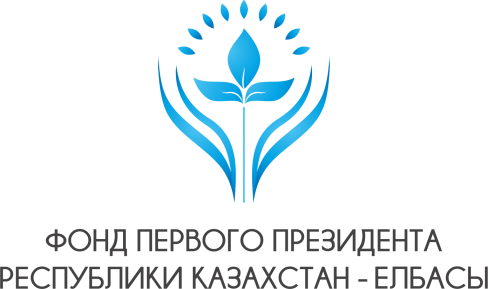 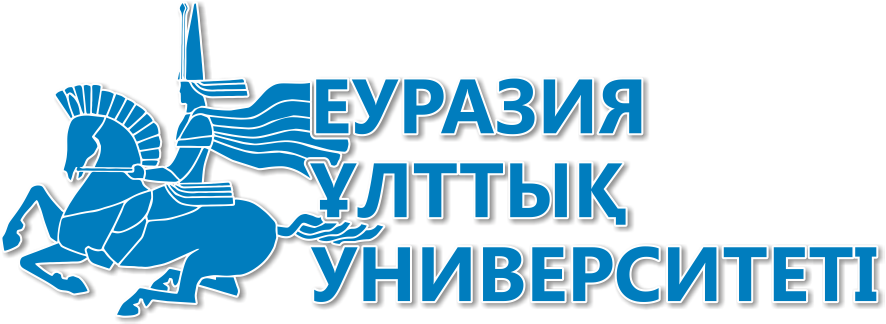 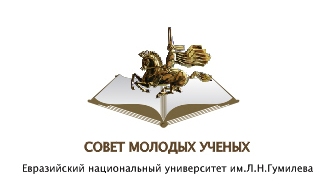 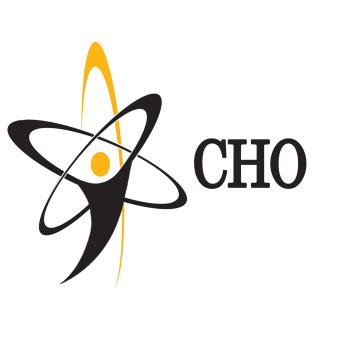 № п/п№Название секцииУченый секретарьАдрес электронной почты, телефон1Физико-технические наукиФизико-технические наукиФизико-технические науки1.1Космическая техника и технологииГиниятова Ш.Г.giniyatova_shg@enu.kz709-500 (вн.33-404)1.2Радиотехника, электроника и телекоммуникации: современные проблемы инфокоммуникационных технологийГиниятова Ш.Г.giniyatova_shg@enu.kz 709-500 (вн.33-404)1.3ФизикаГиниятова Ш.Г.giniyatova_shg@enu.kz 709-500 (вн.33-404)1.4Техническая физикаГиниятова Ш.Г.giniyatova_shg@enu.kz 709-500 (вн.33-404)1.5Ядерная физика, новые материалы и технологииГиниятова Ш.Г.giniyatova_shg@enu.kz 709-500 (вн.33-404)1.6Методика обучения физикиГиниятова Ш.Г.giniyatova_shg@enu.kz 709-500 (вн.33-404)2Современные информационные и коммуникационные технологииСовременные информационные и коммуникационные технологииСовременные информационные и коммуникационные технологии2.1Интеллектуальные информационные технологии и системыЖумадиллаева А.К.zhumadillayeva_ak@enu.kz709-500 (вн. 34-206)2.2Цифровая трансформация образованияЖумадиллаева А.К.zhumadillayeva_ak@enu.kz709-500 (вн. 34-206)2.3Новые технологии в развитии вычислительной техники и систем управления в условиях цифровой индустрииЖумадиллаева А.К.zhumadillayeva_ak@enu.kz709-500 (вн. 34-206)3Естественные наукиЕстественные наукиЕстественные науки3.1Биология и биотехнологияМашан Т.Т.togzhan-mashan@mail.ru709-500 (вн. 33-222)3.2ЭкологияМашан Т.Т.togzhan-mashan@mail.ru709-500 (ішкі 33-222)3.3ХимияМашан Т.Т.togzhan-mashan@mail.ru709-500 (вн. 33-222)3.4География и гидрологияМашан Т.Т.togzhan-mashan@mail.ru709-500 (вн. 33-222)4Математика, механика и математическое моделированиеМатематика, механика и математическое моделированиеМатематика, механика и математическое моделирование4.1МатематикаБургумбаева С.К.musabaevaguliya@mail.ru709-500 (вн. 33-213, 33-324)4.2Математическое и компьютерное моделирование. Бургумбаева С.К.kenessary@mail.ru 709-500 (вн. 33-213, 33-214)4.3МеханикаБургумбаева С.К.diKonya89_29@mail.ru709-500 (вн. 33-213, 33-217)4.4Методика преподавания математикиБургумбаева С.К.zdyusembina@mail.ru709-500 (вн. 33-213, 33-110)5Международные отношенияМеждународные отношенияМеждународные отношения5.1Цифровая дипломатия, международная безопасность и внешняя политика Республики Казахстан   Ахметжанова Л.К.Science.fmo@yandex.kz, 709-500 (вн. 31-376)5.2Проблемы европейской интеграции и дипломатии (в рамках проекта «Жан Моне-Европейскаядипломатия»)Ахметжанова Л.К.Science.fmo@yandex.kz, 709-500 (вн. 31-376)5.3Глобальные и региональные тенденции в условиях  духовной  модернизацииАхметжанова Л.К.Science.fmo@yandex.kz, 709-500 (вн. 31-376)5.4Пути развития стран Востока: прошлое и настоящееАхметжанова Л.К.Science.fmo@yandex.kz, 709-500 (вн. 31-376)5.5Тюркский мир: истоки и современностьАхметжанова Л.К.Science.fmo@yandex.kz, 709-500 (вн. 31-376)5.6Иностранные языки в полилингвальном обществеАхметжанова Л.К.Science.fmo@yandex.kz, 709-500 (вн. 31-376)6Актуальные проблемы филологииАктуальные проблемы филологииАктуальные проблемы филологии6.1Новые направления и тенденции развития отечественного литературоведения (қазақ әдебиеттануы)Касымбекова Н.С.Байтанасова К.М.k.baitanasova@mail.ru870219175886.2Духовное возрождение: проблемы национального языкаКасымбекова Н.С.Ахметова М.К.ah_mar@mail.ru  874711620956.3Русский язык и межкультурная коммуникация Касымбекова Н.С.Постолюк Д.А.postolyuk_dmitri@mail.ru870119116956.4Актуальные проблемы литературоведенияКасымбекова Н.С.Богданова Ю.В.ukis82@mail.ru870127053216.5Актуальные вопросы иностранной филологии (английский, французский, немецкий, китайский)Касымбекова Н.С.Смагулова М.Г.m.smagulova@mail.ru870199973866.6Актуальные проблемы переводоведения Касымбекова Н.С.Кызырова А.М.kyzyrova888@mail.ru870145613816.7Инновационные технологии в системе иноязычного образованияКасымбекова Н.С.Верба Е.А.evgeniya_94.2011@mail.ru8-705-203-71-47 7Экономические наукиЭкономические наукиЭкономические науки7.1Современные тенденции, проблемы и перспективы развития экономикиБакирбекова А.М.bakirbekova_am@enu.kz709-500 (вн.32-608)7.2Организационно-методологические аспекты государственного аудита в контексте  обеспечения динамичного роста качества жизненных условий общества и национальной безопасности страныБакирбекова А.М.bakirbekova_am@enu.kz709-500 (вн.32-608)7.3Управление инновационным развитием Республики Казахстан: проблемы и перспективыБакирбекова А.М.bakirbekova_am@enu.kz709-500 (вн.32-608)7.4Эко- и этнотуризм как основные направления устойчивого развития туристской индустрии Республики КазахстанБакирбекова А.М.bakirbekova_am@enu.kz709-500 (вн.32-608)7.5Финансовые аспекты третьей модернизации экономики как основа стабильности и процветания КазахстанаБакирбекова А.М.bakirbekova_am@enu.kz709-500 (вн.32-608)7.6Перспективы развития бухгалтерского учета, анализа, аудита и налогообложенияБакирбекова А.М.bakirbekova_am@enu.kz709-500 (вн.32-608)8История, археология и этнологияИстория, археология и этнологияИстория, археология и этнология8.1Актуальные проблемы исторической науки: новые подходы и перспективы Ерменбаева Г.К.gulshan23@bk.ru709-500 (вн. 34-410)8.2Проблемы археологии и этнологии в контексте модернизации исторического сознанияЕрменбаева Г.К.gulshan23@bk.ru709-500 (вн. 34-410)9Социальные наукиСоциальные наукиСоциальные науки9.1Проблемы социально-гуманитарного образования на современном этапе модернизации общественного сознанияАйкинбаева Г.К aikinbayeva_gk@enu.kz709-500 (вн.35-103, 35-106)9.2Модернизация общественного сознания: философия и культурно-религиозные аспектыАйкинбаева Г.К aikinbayeva_gk@enu.kz709-500 (вн.35-103, 35-106)9.3Обновленное содержание образования: теория, практика, инновации.Айкинбаева Г.К aikinbayeva_gk@enu.kz709-500 (вн.35-103, 35-106)9.4Психолого-педагогические основы развития и образования личности в современном казахстанском обществеАйкинбаева Г.К aikinbayeva_gk@enu.kz709-500 (вн.35-103, 35-106)10Юридические наукиЮридические наукиЮридические науки10.1Модернизация правовой системы в эпоху технологического и цифрового прогрессаАбдилов К.С.kafedratigp2014@yandex.ru709-500 тел вн.31-21810.2Финансовое право в условиях цифровой реальностиАбдилов К.С.kafedratigp2014@yandex.ru709-500 тел вн.31-21810.3Современное состояние, тенденции и перспективы развития гражданского законодательства: взгляд начинающего исследователяАбдилов К.С.kafedra_gpitp@enu.kz 709-500 тел вн.31-29410.4Уголовное судопроизводство как механизм охраны интересов личности, общества и государства.  Абдилов К.С.kafedra_upd@enu.kz709-500 тел вн. 31-29710.5Уголовная политика и уголовное законодательство: современные вызовы и поиск эффективных решенийАбдилов К.С.kafedra_upd@enu.kz709-500 тел вн. 31-29710.6Международное публичное право: новые угрозы и вызовыАбдилов К.С.kafedra_mp@enu.kz709-500 тел вн. 31-26710.7Обновление содержания международного частного права – требование цифровой экономикиАбдилов К.С.kafedra_mp@enu.kz709-500 тел вн. 31-26710.8История международного права – платформа, соединяющая горизонты прошлого, настоящего и будущего международного праваАбдилов К.С.kafedra_mp@enu.kz709-500 тел вн. 31-26711Архитектура и строительствоАрхитектура и строительствоАрхитектура и строительство11.1Современное проектирование и расчеты в строительствеСамуратова Т.К.samyratovatk@mail.ru 709-500 (вн. 33-234)11.2Энергоэффективные технологии в архитектуреСамуратова Т.К.samyratovatk@mail.ru 709-500 (вн. 33-234)11.3СтроительствоСамуратова Т.К.samyratovatk@mail.ru 709-500 (вн. 33-234)11.4Синтез дизайна и архитектуры Самуратова Т.К.samyratovatk@mail.ru 709-500 (вн. 33-234)11.5Визуальные коммуникацииСамуратова Т.К.samyratovatk@mail.ru 709-500 (вн. 33-234)11.6Инженерная графикаСамуратова Т.К.samyratovatk@mail.ru 709-500 (вн. 33-234)11.7Современные технологии в области геодезии и картографииСамуратова Т.К.samyratovatk@mail.ru 709-500 (вн. 33-234)12Транспорт и энергетикаТранспорт и энергетикаТранспорт и энергетика12.1Организация перевозок, движения и эксплуатация транспорта. ЛогистикаСултанов Т.Т.sultanaltin@yandex.kz709-500 (вн. 33-121)12.2Транспорт, транспортная техника и технологииСултанов Т.Т.sultanaltin@yandex.kz709-500 (вн. 33-121)12.3Энергетика Султанов Т.Т.sultanaltin@yandex.kz709-500 (вн. 33-121)12.4Техническое регулирование как важный элемент цифровой экономикиСултанов Т.Т.sultanaltin@yandex.kz709-500 (вн. 33-121)13Журналистика и политологияЖурналистика и политологияЖурналистика и политология13.1Журналистика и издательское делоАсанов С.С.Шиндалиева М.Б.mendigul@list.ru+77015523013709-500 (вн. 35-208)13.2Связь с общественностьюАсанов С.С.Пернебекова А.П. pernebekova.aizhan@yandex.ru+77014576677709-500 (вн. 35-208)13.3ПолитологияАсанов С.С.Болатұлы Нұржанnur.bolatuly01@gmail.com+77089201936709-500 (вн. 35-208)УДК.......ОБЩАЯ ЗАДАЧА ОБ ОПРЕДЕЛЕНИИ "ВНУТРЕННИХ СВОЙСТВ" СЕТКИ ДЛЯ ЭФФЕКТИВНОГО ВОССТАНОВЛЕНИЯ(1 отступ)Наурызбеков Наурызбек Наурызбекұлыnngmath@mail.ru Научный сотрудник Института теоретической математики и научных вычислений ЕНУ им. Л.Н.Гумилева, Нур-Султан, КазахстанНаучный руководитель – Н.Темиргалиев(1 отступ)Текст статьи(1 отступ)Список использованных источниковРайдер Л. Квантовая теория поля. – М.: Платон, 1998, 315 с.Ажгалиев Ш.У., Темиргалиев Н. Об информативной мощности линейных функционалов // Мат. заметки, Т. 73, №6, 2003, С. 803-812.Темиргалиев Н. Об оптимальном восстановлении решений классических уравнений математической физики // I-съезд математиков Казахстана: Тезисы докладов. Шымкент. 1996. С.151-153.N.Nayryzbayev, N.Temirgaliev An Exact Order of Discrepancy of the Smolyak Grid and Some General Conclusions in the Theory of Numerical Integration // Found Comput Math. 2012 №12. P.139–172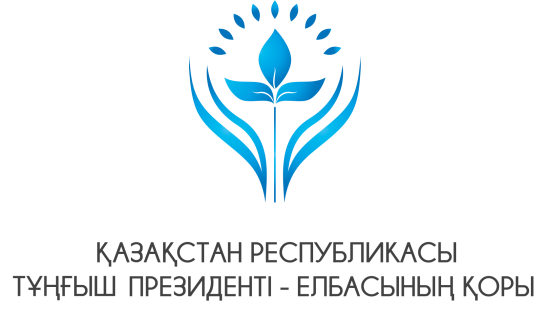 № п/п№Секциялардың атауыҒылыми  хатшыЭлектрондық пошта адресі, телефон1Физикалық және техникалық ғылымдарФизикалық және техникалық ғылымдарФизикалық және техникалық ғылымдар1.1Ғарыштық техника және технологияларГиниятова Ш.Г.giniyatova_shg@enu.kz709-500 (ішкі 33-404)1.2Радиотехника, электроника және телекоммуникациялар: инфокоммуникациялық технологиялардың заманауи мәселелеріГиниятова Ш.Г.giniyatova_shg@enu.kz 709-500 (ішкі 33-404)1.3ФизикаГиниятова Ш.Г.giniyatova_shg@enu.kz 709-500 (ішкі 33-404)1.4Техникалық физикаГиниятова Ш.Г.giniyatova_shg@enu.kz 709-500 (ішкі 33-404)1.5Ядролық физика, жаңа материалдар және технологияларГиниятова Ш.Г.giniyatova_shg@enu.kz 709-500 (ішкі 33-404)1.6Физиканы оқыту  әдістемесіГиниятова Ш.Г.giniyatova_shg@enu.kz 709-500 (ішкі 33-404)2Қазіргі ақпараттық және коммуникациялық технологияларҚазіргі ақпараттық және коммуникациялық технологияларҚазіргі ақпараттық және коммуникациялық технологиялар2.1Интеллектуалды ақпараттық технологиялар  мен  жүйелерЖумадиллаева А.К.zhumadillayeva_ak@enu.kz709-500 (ішкі 34-206)2.2Білім берудегі цифрлық трансформацияЖумадиллаева А.К.zhumadillayeva_ak@enu.kz709-500 (ішкі 34-206)2.3Цифрлық индустрияда есептеу техникасы мен басқару жүйелерін дамытудың жаңа технологияларыЖумадиллаева А.К.zhumadillayeva_ak@enu.kz709-500 (ішкі 34-206)3Жаратылыстану ғылымдарыЖаратылыстану ғылымдарыЖаратылыстану ғылымдары3.1Биология және биотехнологияМашан Т.Т.togzhan-mashan@mail.ru709-500 (ішкі 33-222)3.2ЭкологияМашан Т.Т.togzhan-mashan@mail.ru709-500 (ішкі 33-222)3.3ХимияМашан Т.Т.togzhan-mashan@mail.ru709-500 (ішкі 33-222)3.4География және гидрологияМашан Т.Т.togzhan-mashan@mail.ru709-500 (ішкі 33-222)4Математика, механика және математикалық модельдеуМатематика, механика және математикалық модельдеуМатематика, механика және математикалық модельдеу4.1МатематикаБургумбаева С.К.musabaevaguliya@mail.ru709-500 (ішкі 33-213, 33-324)4.2Математикалық және компьютерлік модельдеу. Бургумбаева С.К.kenessary@mail.ru 709-500 (ішкі 33-213, 33-214)4.3МеханикаБургумбаева С.К.diKonya89_29@mail.ru709-500 (ішкі 33-213, 33-217)4.4Математиканы оқыту әдістеріБургумбаева С.К.zdyusembina@mail.ru709-500 (ішкі 33-213, 33-110)5Халықаралық қатынастарХалықаралық қатынастарХалықаралық қатынастар5.1Сандық дипломатия, халықаралық қауіпсіздік және Қазақстан Республикасының сыртқы саясаты   Ахметжанова Л.К.Science.fmo@yandex.kz, 709-500 шкі 31-376)5.2Еуропалық интеграция мен дипломатияның мәселелері («Жан Моне-Еуропалық дипломатия» жобасы аясында)Ахметжанова Л.К.Science.fmo@yandex.kz, 709-500 шкі 31-376)5.3Рухани жаңғыру жағдайындағы жаһандық және аймақтық үрдістерАхметжанова Л.К.Science.fmo@yandex.kz, 709-500 шкі 31-376)5.4Шығыс елдерінің даму жолдары: өткені және бүгініАхметжанова Л.К.Science.fmo@yandex.kz, 709-500 шкі 31-376)5.5Түрк әлемі: өткені мен бүгініАхметжанова Л.К.Science.fmo@yandex.kz, 709-500 шкі 31-376)5.6Көптілдік қоғамдағы шетел тілдеріАхметжанова Л.К.Science.fmo@yandex.kz, 709-500 шкі 31-376)6Филологияның өзекті мәселелеріФилологияның өзекті мәселелеріФилологияның өзекті мәселелері6.1Ұлттық әдебиеттанудың  жаңа бағыттары мен даму үрдістері (қазақ әдебиеттануы)Касымбекова Н.С.Байтанасова К.М.87021917588k.baitanasova@mail.ru    6.2Рухани жаңғыру: ұлттық тіл мәселелеріКасымбекова Н.С.Ахметова М.К.87471162095ah_mar@mail.ru  6.3Орыс тілі және мәдениетаралық қарым-қатынас Касымбекова Н.С.Постолюк Д.А.87011911695postolyuk_dmitri@mail.ru 6.4Әдебиеттанудың өзекті мәселелеріКасымбекова Н.С.Богданова Ю.В.87012705321ukis82@mail.ru 6.5Шетел филологиясының өзекті мәселелері (ағылшын, француз, неміс, қытай)Касымбекова Н.С.Смагулова М.Г.87019997386m.smagulova@mail.ru 6.6Аударматанудың өзекті мәселелері Касымбекова Н.С.Қызырова А.М.87014561381kyzyrova888@mail.ru 6.7Шетел тілін оқыту жүйесінде инновациялық технологияларКасымбекова Н.С.Верба Е.А.8-705-203-71-47 evgeniya_94.2011@mail.ru 7Экономикалық  ғылымдарЭкономикалық  ғылымдарЭкономикалық  ғылымдар7.1Экономика дамуының қазіргі тенденциялары, проблемалары және перспективаларыБакирбекова А.М.bakirbekova_am@enu.kz709-500 (ішкі 32-608)7.2Қоғамның өмір сүру жағдайы мен елдің ұлттық қауіпсіздігі сапасының серпінді өсуін қамтамасыз ету контекстіндегі мемлекеттік аудиттің ұйымдастырушылық-әдіснамалық аспектілеріБакирбекова А.М.bakirbekova_am@enu.kz709-500 (ішкі 32-608)7.3Қазақстан Республикасының инновациялық дамуын басқару: мәселелері мен алғы шарттарыБакирбекова А.М.bakirbekova_am@enu.kz709-500 (ішкі 32-608)7.4Эко- және этнотуризм – Қазақстан Республикасы туристік индустриясының тұрақты дамуының негізгі бағыттары ретіндеБакирбекова А.М.bakirbekova_am@enu.kz709-500 (ішкі 32-608)7.5Қазақстанның тұрақтылығы мен дамуының негізі ретінде экономиканы үшінші жаңғыртудағы  қаржылық аспектілеріБакирбекова А.М.bakirbekova_am@enu.kz709-500 (ішкі 32-608)7.6Бухгалтерлік есеп, талдау, аудит және салық салудың  даму алғышарттары , перспективаларыБакирбекова А.М.bakirbekova_am@enu.kz709-500 (ішкі 32-608)8Тарих, археология және этнологияТарих, археология және этнологияТарих, археология және этнология8.1Тарих ғылымының өзекті мәселелері: жаңа көзқарастар мен перспективалар Ерменбаева Г.К.gulshan23@bk.ru709-500 (ішкі 34-410)8.2Тарихи сананы жаңғырту контексіндегі археология және этнология мәселелеріЕрменбаева Г.К.gulshan23@bk.ru709-500 (ішкі 34-410)9Әлеуметтік ғылымдарӘлеуметтік ғылымдарӘлеуметтік ғылымдар9.1Қоғамдық сананы жаңғыртудың  қазіргі кезеңдегі әлеуметтік-гуманитарлық білім беру проблемалары Айкинбаева Г.К aikinbayeva_gk@enu.kz709-500 (ішкі 35-103, 35-106)9.2Қоғамдық сананы жаңғырту: философиялық, мәдени және діни аспектілеріАйкинбаева Г.К aikinbayeva_gk@enu.kz709-500 (ішкі 35-103, 35-106)9.3Жаңартылған білім мазмұны: теория, тәжірибе, практика, инновация.Айкинбаева Г.К aikinbayeva_gk@enu.kz709-500 (ішкі.35-103, 35-106)9.4Қазіргі қазақстандық қоғамда тұлғаны дамыту мен  білім берудің психологиялық-педагогикалық негіздеріАйкинбаева Г.К aikinbayeva_gk@enu.kz709-500 (ішкі 35-103, 35-106)10Заң ғылымдарыЗаң ғылымдарыЗаң ғылымдары10.1Технологиялық және цифрлық прогресс дәуірінде құқықтық жүйені жаңғыртуАбдилов К.С.kafedratigp2014@yandex.ru709-500 (ішкі 31-218)10.2Цифрлық шынайылық  жағдайындағы қаржы құқығыАбдилов К.С.kafedratigp2014@yandex.ru709-500 (ішкі 31-218)10.3Азаматтық заңнаманың қазіргі жағдайы, тенденциялары және даму болашағы; жас зерттеушінің көзқарасы.Абдилов К.С.kafedra_gpitp@enu.kz 709-500 (ішкі 31-294)10.4Қылмыстық сот төрелігі – тұлғаның, қоғамның және мемлекеттің мүдделерін қорғау механизмі ретіндеАбдилов К.С.kafedra_upd@enu.kz709-500 ( ішкі 31-297)10.5Қылмыстық саясат және қылмыстық заңнама: заманауи тегеуріндері және оны тиімді шешу жолдарыАбдилов К.С.kafedra_upd@enu.kz709-500 (ішкі 31-297)10.6Халықаралық жария құқық: жаңа қауіп-қатерлер тегеуріндеріАбдилов К.С.kafedra_mp@enu.kz709-500 ( ішкі 31-267)10.7Халықаралық жеке құқықтың мазмұнын жаңарту - цифрлық экономиканың талабыАбдилов К.С.kafedra_mp@enu.kz709-500 ( ішкі 31-267)10.8Халықаралық құқық тарихы -халықаралық құқықтың өткені, бүгінгісі мен келешегін байланыстырушы платформаАбдилов К.С.kafedra_mp@enu.kz709-500 (ішкі 31-267)11Архитектура және құрылысАрхитектура және құрылысАрхитектура және құрылыс11.1Құрылыстағы қазіргі заманғы жобалау және есептеуСамуратова Т.К.samyratovatk@mail.ru 709-500 (ішкі 33-234)11.2Сәулет саласындағы энергия тиімді технологияларСамуратова Т.К.samyratovatk@mail.ru 709-500 (ішкі 33-234)11.3ҚұрылысСамуратова Т.К.samyratovatk@mail.ru 709-500 (ішкі 33-234)11.4Дизайн және сәулет синтезіСамуратова Т.К.samyratovatk@mail.ru 709-500 (ішкі 33-234)11.5Визуалды коммуникацияСамуратова Т.К.samyratovatk@mail.ru 709-500 (ішкі 33-234)11.6Инженерлік графикаСамуратова Т.К.samyratovatk@mail.ru 709-500 (ішкі 33-234)11.7Геодезия және картография саласындағы қазіргі заманғы технологияларСамуратова Т.К.samyratovatk@mail.ru 709-500 (ішкі 33-234)12Көлік және энергетикаКөлік және энергетикаКөлік және энергетика12.1Көлікті пайдалану және жүк қозғалысы мен тасымалдауды ұйымдастыру. Логистика Султанов Т.Т.sultanaltin@yandex.kz709-500 (ішкі 33-121)12.2Көлік, көлік техникасы және технологияларыСултанов Т.Т.sultanaltin@yandex.kz709-500 (ішкі 33-121)12.3ЭнергетикаСултанов Т.Т.sultanaltin@yandex.kz709-500 (ішкі 33-121)12.4Техникалық реттеу - цифрлық экономиканың маңызды элементіСултанов Т.Т.sultanaltin@yandex.kz709-500 (ішкі 33-121)13Журналистика және саясаттануЖурналистика және саясаттануЖурналистика және саясаттану13.1Журналистика және баспа ісіАсанов С.С.Шиндалиева М.Б.mendigul@list.ru+77015523013709-500 (ішкі 35-208)13.2Қоғаммен байланысАсанов С.С.Пернебекова А.П. pernebekova.aizhan@yandex.ru+7701-457-66-77709-500 (ішкі 35-208)13.3СаясаттануАсанов С.С.Болатұлы Нұржан nur.bolatuly01@gmail.com+7708 920 19 36709-500 (ішкі 35-208)УДК.......СМОЛЯК ТОРЫ ДИСКРЕПАНСЫНЫҢ ДӘЛ РЕТІ ТУРАЛЫ(1 шегініс)Наурызбеков Наурызбек Наурызбекұлыnngmath@mail.ruЛ.Н.Гумилев атындағы ЕҰУ Теоретикалық математика және ғылыми есептеу институтының ғылыми қызметкері, Астана, ҚазақстанҒылыми жетекшісі – Н.Темірғалиев(1 шегініс)Мақала мәтіні(1 шегініс)Қолданылған әдебиеттер тізіміРайдер Л. Квантовая теория поля. – М.: Платон, 1998, 315 с.Ажгалиев Ш.У., Темиргалиев Н. Об информативной мощности линейных функционалов // Мат. заметки, Т. 73, №6, 2003, С. 803-812.Темиргалиев Н. Об оптимальном восстановлении решений классических уравнений математической физики // I-съезд математиков Казахстана: Тезисы докладов. Шымкент. 1996. С.151-153.N.Nayryzbayev, N.Temirgaliev An Exact Order of Discrepancy of the Smolyak Grid and Some General Conclusions in the Theory of Numerical Integration // Found Comput Math. 2012 №12. P.139–172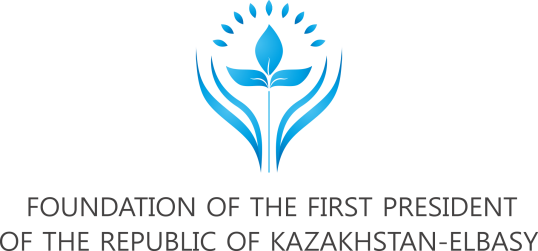 №№Name of sectionAcademic SecretaryE-mail, phone numbe1Physical and technical sciencesPhysical and technical sciencesPhysical and technical sciences1.1Space Engineering and Technology Giniyatova Sh.G.giniyatova_shg@enu.kz709-500 (ex. num.33-404)1.2Radio Engineering, Electronics and Telecommunications: modern problems of infocommunication technologies Giniyatova Sh.G.giniyatova_shg@enu.kz709-500 (ex. num.33-404)1.3Physics Giniyatova Sh.G.giniyatova_shg@enu.kz709-500 (ex. num.33-404)1.4Technical Physics Giniyatova Sh.G.giniyatova_shg@enu.kz709-500 (ex. num.33-404)1.5Nuclear physics, new materials and technologyGiniyatova Sh.G.giniyatova_shg@enu.kz709-500 (ex. num.33-404)1.6Teaching methods in PhysicsGiniyatova Sh.G.giniyatova_shg@enu.kz709-500 (ex. num.33-404)2Modern information and communication technologiesModern information and communication technologiesModern information and communication technologies2.1Intellectual information technology and systemsZhumadillayeva A.K.zhumadillayeva_ak@enu.kz709-500 (ex. num.34-206)2.2Digital transformation in educationZhumadillayeva A.K.zhumadillayeva_ak@enu.kz709-500 (ex. num.34-206)2.3New technologies in the development of computer technology and control systems in the digital environmentZhumadillayeva A.K.zhumadillayeva_ak@enu.kz709-500 (ex. num.34-206)3Natural sciencesNatural sciencesNatural sciences3.1Biology and biotechnologyMashan T.T.togzhan-mashan@mail.ru709-500 (ex. num.. 33-222)3.2EcologyMashan T.T.togzhan-mashan@mail.ru709-500 (ex. num.. 33-222)3.3Chemistry Mashan T.T.togzhan-mashan@mail.ru709-500 (ex. num.33-222)3.4Geography and hydrologyMashan T.T.togzhan-mashan@mail.ru709-500 (ex. num.33-222)4Mathematics, mechanics and mathematical modelingMathematics, mechanics and mathematical modelingMathematics, mechanics and mathematical modeling4.1MathematicsBurgumbayeva S.K.musabaevaguliya@mail.ru709-500 (33-213, 33-324)4.2Mathematical and computer modeling.Burgumbayeva S.K.kenessary@mail.ru 709-500 33-213, 33-214)4.3MechanicsBurgumbayeva S.K.diKonya89_29@mail.ru709-500 (33-213, 33-217)4.4Teaching method in MathematicsBurgumbayeva S.K.zdyusembina@mail.ru709-500 (33-213, 33-110)5International relationsInternational relationsInternational relations5.1Digital diplomacy, international security, and foreign policy of the Republic of KazakhstanAkhmetzhanova L.K.Science.fmo@yandex.kz, 709-500  (ex.num31-376)5.2Problems of European Integration and Diplomacy (in the framework of the project «Jean Monnet-European Diplomacy»Akhmetzhanova L.K.Science.fmo@yandex.kz, 709-500  (ex.num 31-376)5.3Global and regional trends in terms of spiritual modernization Akhmetzhanova L.K.Science.fmo@yandex.kz, 709-500  (ex.num 31-376)5.4Сountries of the Eastern World. Ways of development: Past and PresentAkhmetzhanova L.K.Science.fmo@yandex.kz, 709-500  (ex.num 31-376)5.5The Turkic world: origins and modernityAkhmetzhanova L.K.Science.fmo@yandex.kz, 709-500  (ex.num 31-376)5.6Foreign languages in the polylingual societyAkhmetzhanova L.K.Science.fmo@yandex.kz, 709-500  (ex.num 31-376)6Actual problems of PhilologyActual problems of PhilologyActual problems of Philology6.1New directions and trends in the development of domestic literary studies (Qazaq ádebıettanýy)Kassymbekova N.S.Baitanasova K.M.+77021917588k.baitanasova@mail.ru6.2Spiritual renewal: problems of language teachingKassymbekova N.S.Akhmetova M.K.+77471162095ah_mar@mail.ru  6.3Russian language and intercultural communication Kassymbekova N.S.Postolyuk D.A.+77011911695postolyuk_dmitri@mail.ru 6.4Actual problems of  literary studiesKassymbekova N.S.Bogdanova Yu. V.+77012705321ukis82@mail.ru6.5Topical issues of foreign philology (English, French, German, Chinese)Kassymbekova N.S.Smagulova M.G. +77019997386m.smagulova@mail.ru 6.6Actual problems of translation studiesKassymbekova N.S.Kyzyrova A.M.+77014561381kyzyrova888@mail.ru   6.7Innovative technologies in the system of foreign language educationKassymbekova N.S.Verba Ye.A.+77052037147 evgeniya_94.2011@mail.ru 7Economic sciencesEconomic sciencesEconomic sciences7.1Current trends, problems and prospects of economic development Bakirbekova A.M.bakirbekova_am@enu.kz709-500 (ex. num. 32-608)7.2Organizational and methodological aspects of state audit in the context of ensuring dynamic growth of the quality of life conditions of society and national security of the countryBakirbekova A.M.bakirbekova_am@enu.kz709-500 (ex. num. 32-608)7.3Management of innovative development of the Republic of Kazakhstan: problems and prospectsBakirbekova A.M.bakirbekova_am@enu.kz709-500 (ex. num. 32-608)7.4Ecotourism and ethnographic tourism as the main directions of sustainable tourism development in KazakhstanBakirbekova A.M.bakirbekova_am@enu.kz709-500(ex. num. 32-608)7.5Financial aspects of the third modernization of the economy as the basis of stability and prosperity of KazakhstanBakirbekova A.M.bakirbekova_am@enu.kz709-500(ex. num. 32-608)7.6Prospects of development of accounting, analysis, audit and taxationBakirbekova A.M.bakirbekova_am@enu.kz709-500(ex. num. 32-608)8History, Archaeology and EthnologyHistory, Archaeology and EthnologyHistory, Archaeology and Ethnology8.1Actual problems of historical science: new approaches and prospectsYermenbayeva G.K.gulshan23@bk.ru709-500 (ex. num.34-410)8.2Problems of archeology and ethnology in the context of the modernization of historical consciousnessYermenbayeva G.K.gulshan23@bk.ru709-500 (ex. num. 34-410)9Social sciencesSocial sciencesSocial sciences9.1The Problems of Social and Humanitarian Education at the present stage of modernization of  nation’s identityAikinbayeva G.Kaikinbayeva_gk@enu.kz, 709-500 (ex. num 35-103, 35-106)9.2Modernization of public consciousness: philosophy and cultural - religious aspectsAikinbayeva G.Kaikinbayeva_gk@enu.kz, 709-500 (ex. num 35-103, 35-106)9.3Updated content of education: theory, practice, innovation.Aikinbayeva G.Kaikinbayeva_gk@enu.kz, 709-500 (ex. num 35-103, 35-106)9.4Psychological and pedagogical bases of personality  development and education in modern Kazakhstan societyAikinbayeva G.Kaikinbayeva_gk@enu.kz, 709-500 (ex. num 35-103, 35-106)10LawLawLaw10.1Modernization of the legal system in the era of technological and digital progressAbdilov K.S/kafedratigp2014@yandex.ru709-500 (ex. num 31-218)10.2Financial law in the digital realityAbdilov K.Skafedratigp2014@yandex.ru709-500 (ex. num.31-218)10.3Modern Status, Trends and Prospects for the Development of civil Law: a View of a Novice researcherAbdilov K.Skafedra_gpitp@enu.kz 709-500 (ex. num.31-294)10.4Criminal proceedings - as a mechanism for protecting the interests of the individual, society and the stateAbdilov K.Skafedra_upd@enu.kz709-500 (ex. num 31-297)10.5Criminal policy and criminal legislation: modern challenges and search of effective solutions’Abdilov K.Skafedra_upd@enu.kz709-500( ex. num 31-297)10.6International law: new threats and challenges Abdilov K.Skafedra_mp@enu.kz709-500 (ex. num. 31-267)10.7 Updating the content of private international law - the requirement of the digital economyAbdilov K.Skafedra_mp@enu.kz709-500 (ex. num 31-267)10.8The history of international law - a platform that connects the horizons of the past, present, and future international lawAbdilov K.Skafedra_mp@enu.kz709-500 (ex. num 31-267)11Architecture and ConstructionArchitecture and ConstructionArchitecture and Construction11.1Modern design and calculations in constructionSamuratova T.K.samyratovatk@mail.ru 709-500 (ex. num. 33-234)11.2Energy efficient technologies in architectureSamuratova T.K.samyratovatk@mail.ru 709-500 (ex. num. 33-234)11.3Construction Samuratova T.K.samyratovatk@mail.ru 709-500 (ex. num. 33-234)11.4Design and Architecture SynthesisSamuratova T.K.samyratovatk@mail.ru 709-500 (ex. num. 33-234)11.5Visual communicationsSamuratova T.K.samyratovatk@mail.ru 709-500 (ex. num. 33-234)11.6Engineering graphicsSamuratova T.K.samyratovatk@mail.ru 709-500 (ex. num. 33-234)11.7Modern technologies in the field of geodesy and cartographySamuratova T.K.samyratovatk@mail.ru 709-500 (ex. num. 33-234)12Transport and EnergyTransport and EnergyTransport and Energy12.1Organization of transport, traffic and transport operation. LogisticsSultanov T.Tsultanaltin@yandex.kz709-500 (ex. num. 33-121)12.2Transport, transport equipment and technology Sultanov T.Tsultanaltin@yandex.kz709-500 (ex. num. 33-121)12.3Еnergy EngineeringSultanov T.Tsultanaltin@yandex.kz709-500 (ex. num. 33-121)12.4Тechnical regulation as an important aspect of the digital economySultanov T.Tsultanaltin@yandex.kz709-500(ex. num.33-121)13Journalism and Political ScienceJournalism and Political ScienceJournalism and Political Science13.1Journalism and publishing Asanov S.SShindalieva M.B.mendigul@list.ru+77015523013709-500 (ex.num. 35-208)13.2Public RelationsAsanov S.SPernebekova A.Ppernebekova.aizhan@yandex.ru+7701-457-66-77709-500 (ex. num 35-208)13.3Political ScienceAsanov S.SBolatuly N.B.nur.bolatuly01@gmail.com +7708 920 19 36709-500 (ex. num 35-208)UDC….THE GENERAL PROBLEM OF THE DEFINITION OF «INTERNAL PROPERTIES» NETS FOR EFFECTIVE REHABILITATION(1 indent)Nauryzbekov N.nngmath@mail.ru Status (student, postgraduate...) University, citySupervisor – N.Temirgaliyev(1 indent)Text(1 indent)Literature Райдер Л. Квантовая теория поля. – М.: Платон, 1998, 315 с.Ажгалиев Ш.У., Темиргалиев Н. Об информативной мощности линейных функционалов // Мат. заметки, Т. 73, №6, 2003, С. 803-812.Темиргалиев Н. Об оптимальном восстановлении решений классических уравнений математической физики // I-съезд математиков Казахстана: Тезисы докладов. Шымкент. 1996. С.151-153.N.Nayryzbayev, N.Temirgaliev An Exact Order of Discrepancy of the Smolyak Grid and Some General Conclusions in the Theory of Numerical Integration // Found Comput Math. 2012 №12. P.139–172